Если Вы оказались в трудной жизненной ситуации – оформите соцконтрактЕсли Вы оказались в трудной жизненной ситуации, когда доход Вашей семьи ниже величины прожиточного минимума, и пытаетесь предпринять активные действия по выходу из кризиса, то Вы можете обратиться в Управление социальной поддержки населения Балашовского района за заключением соцконтракта. «Каков его размер?» - спросите Вы.Отвечаем: «Сумма соцконтракта зависит от направления:- если на поиск работы – 13162 рубля единоразово и 3 месяца, когда трудоустроитесь;- если хотите открыть ИП (или развить уже существующий бизнес в новом направлении), стать самозанятым – то до 350 000 рублей;- если на развитие ЛПХ - до 200 000 рублей.- если на иные мероприятия (выход из трудной жизненной ситуации и есть ребенок до 7 лет) - то 13162 рубля в течение 4 месяцев».Заинтересовались? Правильно! Это очень востребованная мера социальной поддержки. И приём заявлений на соцконтракт заканчивается 31 июля.Торопитесь! Может быть, с помощью соцконтракта Вы откроете долгожданный бизнес Вашей мечты и выйдите на новый жизненный уровень.Если Вы подпадаете под данную категорию и хотите оформить соцконтракт – приходите. Ждём Вас по адресам: г. Балашов, ул. Энтузиастов, 16А (телефон для справок 8(84545)3-21-79; 3-24-32 и г. Аркадак, ул. Ленина, д.2 (телефон для справок: 8(84542)4-10-00).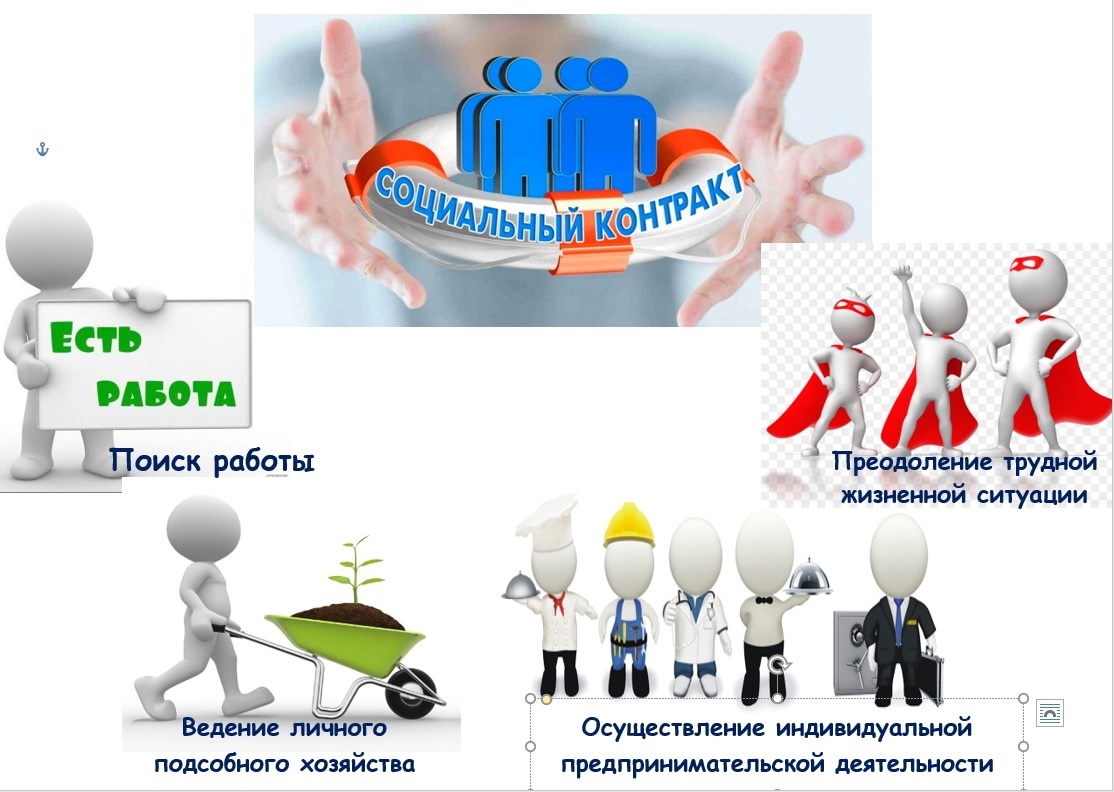 